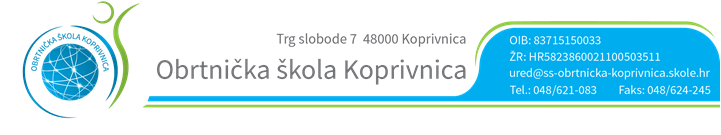 RASPORED OBRANE ZAVRŠNOG RADA28.08.2017. STOLARPROSTORIJA 54POVJERENSTVO ZA ZANIMANJE STOLAR NENAD SMILJANEC – predsjednik i mentorPETRA ČEŠNJAK – članDANIJEL LOVRENČIĆ – članMARKO MIHALDINEC – članMIROSLAV ŠTEFANEC – zapisničar                                                                   Predsjednik Prosudbenoga odbora:                                                                      Zlatko MartićRASPORED OBRANE ZAVRŠNOG RADA28.08.2017. MONTER SUHE GRADNJEPROSTORIJA 54POVJERENSTVO ZA ZANIMANJE MONTER SUHE GRADNJEPETRA ČEŠNJAK – predsjednik i mentor DANIJEL LOVRENČIĆ – članNENAD SMILJANEC – članMARKO MIHALDINEC – članTOMISLAV LATIN – zapisničarPredsjednik Prosudbenoga odbora:                                                             Zlatko Martić1.STJEPAN KLJUČARIĆ8,001.DENIS MOLNAR8,102.RADIĆ MATIJA8,20